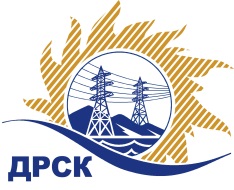 Акционерное Общество«Дальневосточная распределительная сетевая  компания»Протокол процедуры вскрытия поступивших конвертов с заявками участников на переторжкуСПОСОБ И ПРЕДМЕТ ЗАКУПКИ: Открытый запрос предложений на право заключения Договора на поставку «Демисезонная спецодежда».  Закупка 182 раздел 4.2. ГКПЗ 2017ПРИСУТСТВОВАЛИ: 3 члена постоянно действующей Закупочной комиссии 2-го уровня. Информация о результатах вскрытия конвертов:В адрес Организатора закупки поступило 2 (две) заявки на участие в  процедуре переторжки.Вскрытие конвертов было осуществлено в электронном сейфе Организатора закупки на Торговой площадке Системы www.b2b-energo.ru. автоматически.Дата и время начала процедуры вскрытия конвертов с предложениями на участие в переторжке: 09:00 часов (московского времени) 19.01.2017 г.Место проведения процедуры вскрытия конвертов с заявками на участие в переторжке: Торговая площадка Системы www.b2b-energo.ru.В конвертах обнаружены заявки следующих участников:Ответственный секретарь Закупочной комиссии 2 уровня  		                                                               М.Г. ЕлисееваЧуясова Е.Г.(416-2) 397-268chuyasova-eg@drsk.ru.112/МЭ -Пг. Благовещенск19  января  2017 г.№п/пНаименование Участника закупки и его адресОбщая цена заявки до переторжки, руб. без НДСОбщая цена заявки после переторжки, руб. без НДСООО "ГУП Бисер" (153031, г. Иваново, ул. 23-я Линия, д. 13, стр. 1, пом. 1001)15 740 752,00 15 593 451,00 2.ООО "РОСС-ПРОФИТ" (153025, г. Иваново, ул. Дзержинского, д.8А)15 839 881,00 15 699 939,40 